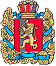 Администрация Шапкинского сельсоветаЕнисейского районаКрасноярского краяПОСТАНОВЛЕНИЕ29.03.2023г.        		                     п. Шапкино                                        	             № 16-пО внесении изменений в базу данных ФИАСВ соответствии с Федеральными законами от 28 декабря 2013 года № 443-ФЗ «О федеральной информационной адресной системе» и о внесении изменений в Федеральный закон «Об общих принципах организации местного самоуправления в Российской Федерации», постановлением Правительства Российской Федерации от 19 ноября 2014 года № 1221 «Об утверждении Правил присвоения, изменения и аннулирования адресов», по результатам произведенной инвентаризации, ПОСТАНОВЛЯЮ:Внести в федеральную информационную адресную систему (ФИАС) земельный участок с полным адресом: РФ, Красноярский край, Енисейский муниципальный район, сельское поселение Шапкинский сельсовет, Шапкино поселок, Новая улица, земельный участок 13/2 с кадастровым номером 24:12:0550102:457;Контроль за исполнением постановления оставляю за собой.Постановление вступает в силу со дня подписания.Глава Шапкинского сельсовета                                                                     Л.И. Загитова